2M HD IP FIXED INDOOR DOME CAMERAFIN-A10502DP-R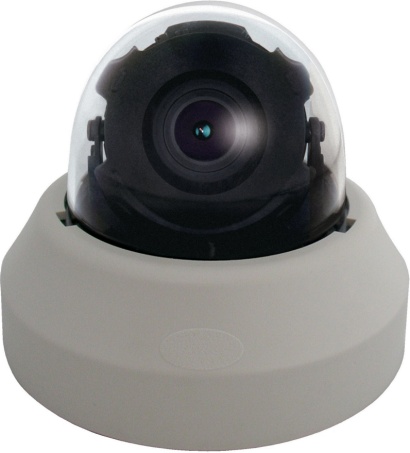 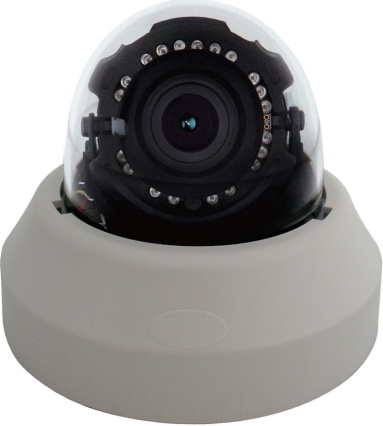 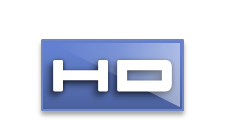 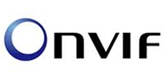 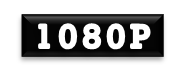 寸法図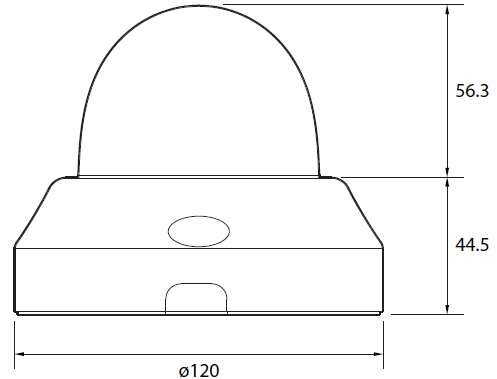 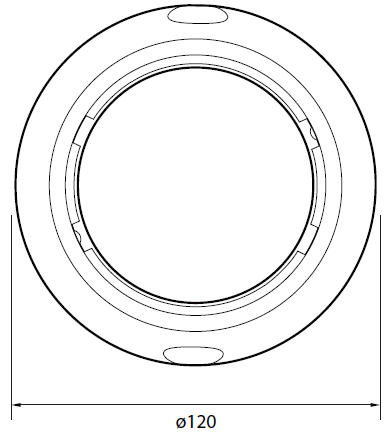 特長リアルタイム高精細ドームカメラビデオ圧縮エンジンにより、1080pフルHDのリアルタイムの記録と監視が可能です。トリプルコーデック・同時マルチストリーミングトリプルH/Wコーデックは最大3つの独立したストリーミングを送信することを可能にします。これにより、H.264による遠隔ビデオ監視と同時にMPEG-4をNVRに送信し、さらにMJPEGをモバイル機器に送ることができます。ローカルSDカードバックアッププレ/ポストアラームイベントや適当な間隔で動作するよう設定することによって、重要な一連の静止画像をSDHCメモリーカードに保存できます。自動切替ICR機能搭載より良い色再現性のために、デイモードで動作しているときは光学フィルタで赤外線をカットして撮影します。逆に、低照度環境では自動的に赤外線（IR）カットフィルタを外します。PoE内蔵パワー・オーバー・イーサネット(PoE, IEEE 802.3af)により簡単・安価な機器の設置が可能です。PoEは停電時のバックアップ電源を供給するUPS（無停電電源）を利用できるので、より堅牢な設置ができます。双方向オーディオカメラから離れた場所にいるユーザーが、監視エリアを見るだけでなく、エリアの音を聴き、訪問者や侵入者に呼びかけを行うことが可能です。90°チルト（IR LED 装備製品は 75°）3軸機構と洗練されたバブルドーム設計により、最大90°のチルト角度を実現しています。様々な応用において、設置時における、より多くの選択肢を提供します。スマートフォーカス（電動フォーカス）内蔵のオートフォーカスレンズは設置を容易にします。フォーカスを手動で調整する必要はありません。P-irisレンズP-iris技術は、アイリスコントラスト、解像度と被写界深度において画像の品質を改善させ、異なる光源環境にて最高の画像品質を保つことができます。光源が強くてピントの合わない画像だけでなく、カメラの近くや遠くの人や物も鮮明に映し出すことができます。仕様<オプションアクセサリー>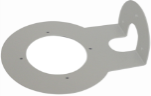 カメラカメラカメラ映像素子 1/2.8“ 2.0M CMOS1/2.8“ 2.0M CMOS総画素数2000(H)X1241(V)2000(H)X1241(V)有効画素数 約200万画素約200万画素アスペクト比HD: 16:9   SD: 4:3HD: 16:9   SD: 4:3焦点距離3.0-10.5mmオートフォーカス, F1.4, P-Iris3.0-10.5mmオートフォーカス, F1.4, P-Iris水平画角100°(W)~30°(T) 100°(W)~30°(T) 最低照度標準カラー: 0.1Lux @ F1.4, 30IRE白黒: 0.01Lux @ F1.4, 30IRE最低照度IR LED使用時カラー: 0.1Lux @ F1.4, 30IRE白黒: 0.00Lux @ IR LED ONIR LED20個（距離：10m）20個（距離：10m）デイ＆ナイトオート／デイ／ナイト (ICR)オート／デイ／ナイト (ICR)フォーカスオート／マニュアルオート／マニュアルDNROFF/LOW/MIDDLE/HIGHOFF/LOW/MIDDLE/HIGHシャッタースピード 1/30 ~ 1/60,000sec1/25 ~ 1/60,000sec1/30 ~ 1/60,000sec1/25 ~ 1/60,000secDSSX2~X8X2~X8AGC 最大41dB最大41dBホワイトバランス オート／オート-Ext／屋内／屋外／ワンプッシュ／マニュアルオート／オート-Ext／屋内／屋外／ワンプッシュ／マニュアル逆光補正オフ／WDR／BLC／HLMオフ／WDR／BLC／HLM一般一般一般カメラ姿勢制御3軸（パン・チルト・ローテーション）3軸（パン・チルト・ローテーション）デジタル入/出力1アラームセンサー入力／1出力1アラームセンサー入力／1出力映像出力BNC: VBS 1.0 Vp-pBNC: VBS 1.0 Vp-p電源標準DC 12V : 6WPOE IEEE 802.3af電源IR LED使用時DC 12V : 7.5WPOE IEEE 802.3af認証FCC, CE, ROHS FCC, CE, ROHS 寸法 120(Ø) x 100.8(H) mm120(Ø) x 100.8(H) mm重量300g300g動作温度-10°C ~ 50°C-10°C ~ 50°CネットワークネットワークネットワークOS OS 組み込み Linux 映像圧縮映像圧縮トリプルコーデック, H.264/MPEG4/MJPEG ビデオストリーミングビデオストリーミングマルチストリーミング CBR/VBR解像度解像度H.264 : 1080p/720p/D1/CIFMJPEG : 1080p/720p/D1/CIF/QCIFMPEG-4 : 720p/D1/CIFフレームレートフレームレート最大30/25 fps (1080P/720P/D1/CIF/QCIF)音声圧縮音声圧縮双方向, G.711 PCM. μ-law 64kbps 8kHz ローカルストレージローカルストレージSDHCメモリーカード動体検知動体検知通知: FTP, e-mail,アラーム,SDカード録画アラームアラームプレ/ポストアラーム クライアント数クライアント数最大10人対応プロトコルIPv4 ONVIF, TCP/IP, UDP/IP, RTP(UDP), RTSP, NTP, HTTP,HTTPS, SSL,DNS, DDNS, DHCP, FTP, SMTP, ICMP, SNMPv1/v2c/v3(MIB-2) 対応プロトコルIPv6 TCP/IP, HTTP, HTTPS, DHCP 対応プロトコルDDNS プロプライエタリ: NET4C対応公開DDNSサービス :www.dyndns.com, www.no-ip.com 対応プロトコルセキュリティ HTTPS(SSL), ダイジェスト認証(ID/PW)対応OS対応OSWindows 7, Vista, XP, 2000 